上海晶宇环境工程股份有限公司简介上海晶宇环境成立于2009 年6月，注册资金1.58 亿元，公司位于上海市宝山区高境镇新二路55号空间技术产业园2层，办公面积3000㎡。 公司主营业务为在工业废水，市政废水，废物处理领域开展环境工程设计，环境工程业务总机电设备安装等，在水处理工程及水质检测方面具有突出优势，已承接各类水处理项目130余个。公司拥有发明专利19项，实用新型专利49项，外观专利2项，技术能力在行业细分领域处于领先地位。公司荣获上海市高新技术企业，上海市科技小巨人企业，上海市高新技术成果转换示范单位，上海市“专精特新”中小企业等称号。公司所承建的“芒市城市生活垃圾处理工程渗滤液处理设施”被评为住建部市政公用科技示范工程。公司建立并完善了ISO9001，GB/T50430-2017质量管理体系、ISO14001环境管理体系和OHS18001职业健康安全管理体系和标准化管理体系，并在2019年获得2017-2018年度合同信用等级3A的等级认定证书。公司于2015年5月在《全国中小企业股份转让系统》（新三板）挂牌，并在2015年10月完成第一轮定向增发， 2018年1月完成第二轮定向增发。公司挂牌后年营业收入由2015年的6004万元增至2019年的36272万元，2019年公司实际缴纳税额为2402万元。公司通过整体设计+财务支持+运营服务的EFO方式，EPC、BOT/BOO、TOT、托管运营等多种商业模式为客户提供全方位服务。公司未来的发展仍主要围绕环保水处理业务细分市场。以市政渗滤液领域和工业浓盐水领域两大业务为抓手，两翼齐飞。公司摒弃传统污水处理对浓缩液回灌、晾晒、填埋等方式处理方式，提出“对一般工艺形成的浓缩液，尽可能将污染成份提纯出来形成洁净的有效成分交给下游行业进行资源化利用”的创新研发思路，开展了一系列创新技术、创新产品研发，形成了“投资可接受、运营成本能承受、污染物零排放或近零排放、根据客户水平衡要求向上兼容”的技术解决方案。企业近期开展了“垃圾渗滤液零排放”、“工业浓盐水零排放”等重大课题的攻关，并获得了垃圾渗滤液浓缩液资源化技术、垃圾渗滤液深度脱氮技术、短程硝化反硝化脱氮技术、电镀废水深度处理技术、煤化工浓盐水零排放技术、钒钢冶炼废水零排放技术、老龄化垃圾渗滤液达标排放技术等创新成果，分别在“垃圾渗滤液零排放”、“工业浓盐水零排放”领域取得首创成功案例。同时，公司的专利工艺设备“垃圾渗滤液深度处理专用设备”已实现了高新技术成果转化。招聘岗位：1、工艺工程师  若干1、本科及以上学历，环境工程相关专业；2、具有扎实的环境工程水处理相关知识；3、在工艺流程、设备清单及技术参数确定的情况下，理解并进行工艺计算；4、绘制简单图纸、清单，熟练使用office办公软件、AUTOCAD绘图软件；                                                        5、有承担相关设计和调试工作经验着优先；6、完成领导交办的其他工作；2、售前技术支持 若干1、本科及以上学历，环境工程相关专业；2、配合与客户进行售前技术交流，工艺方案优化；3、在指导下完成技术方案设计，设备清单配置，以及投标文件编制；4、在指导下，能够承担煤化工及类似废水处理及回用项目的工艺设计；5、善于交流，熟练使用office办公软件、AUTOCAD绘图软件；6、完成领导交办的其他工作；福利待遇公司提供五险一金公司提供应届毕业生免费一年的住宿，第二年收取一半租金；公司提供工作午餐，后期公司将完善公司食堂；公司提供通讯补贴及出差补贴。投递方式：联系人 赵女士 13930396844（微信同号）邮箱 2726894906@qq.com简历邮件备注名称：意向企业+意向岗位+姓名+院校+专业公司环境：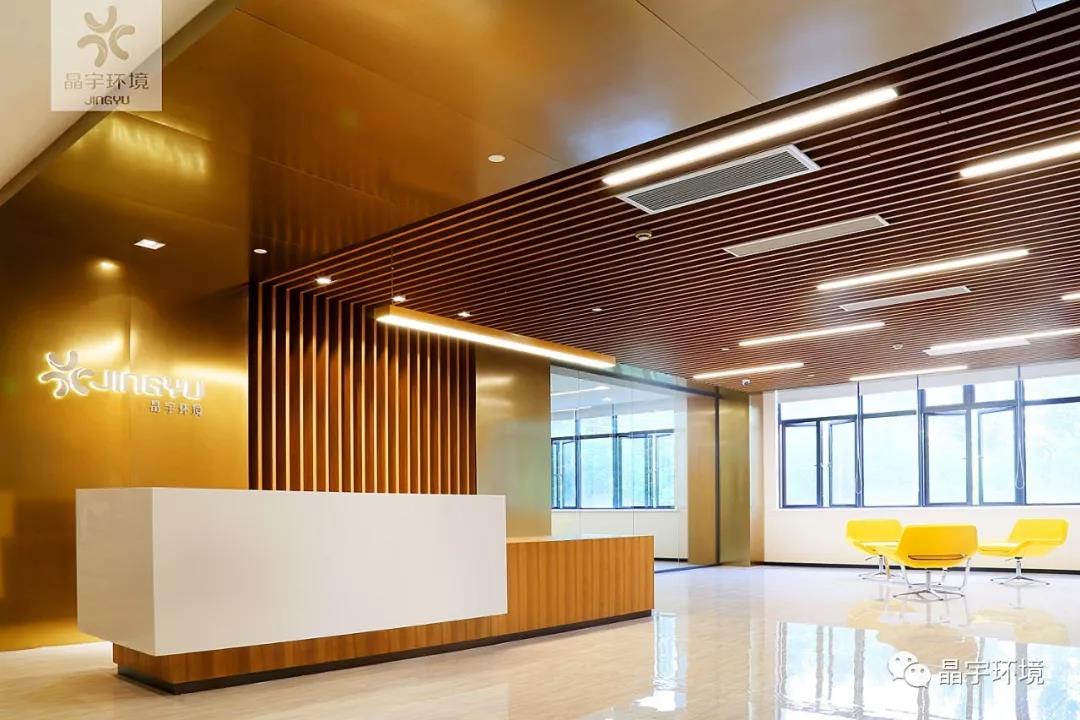 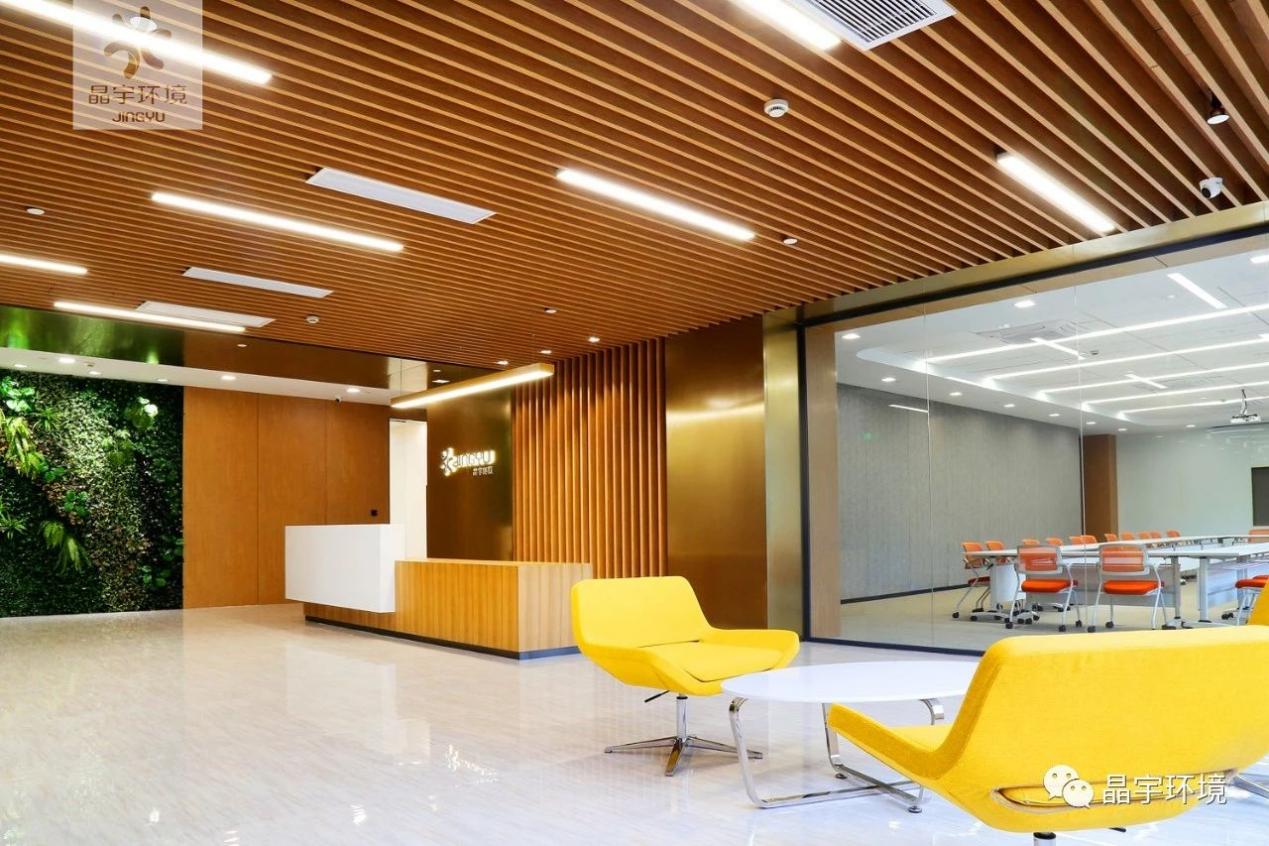 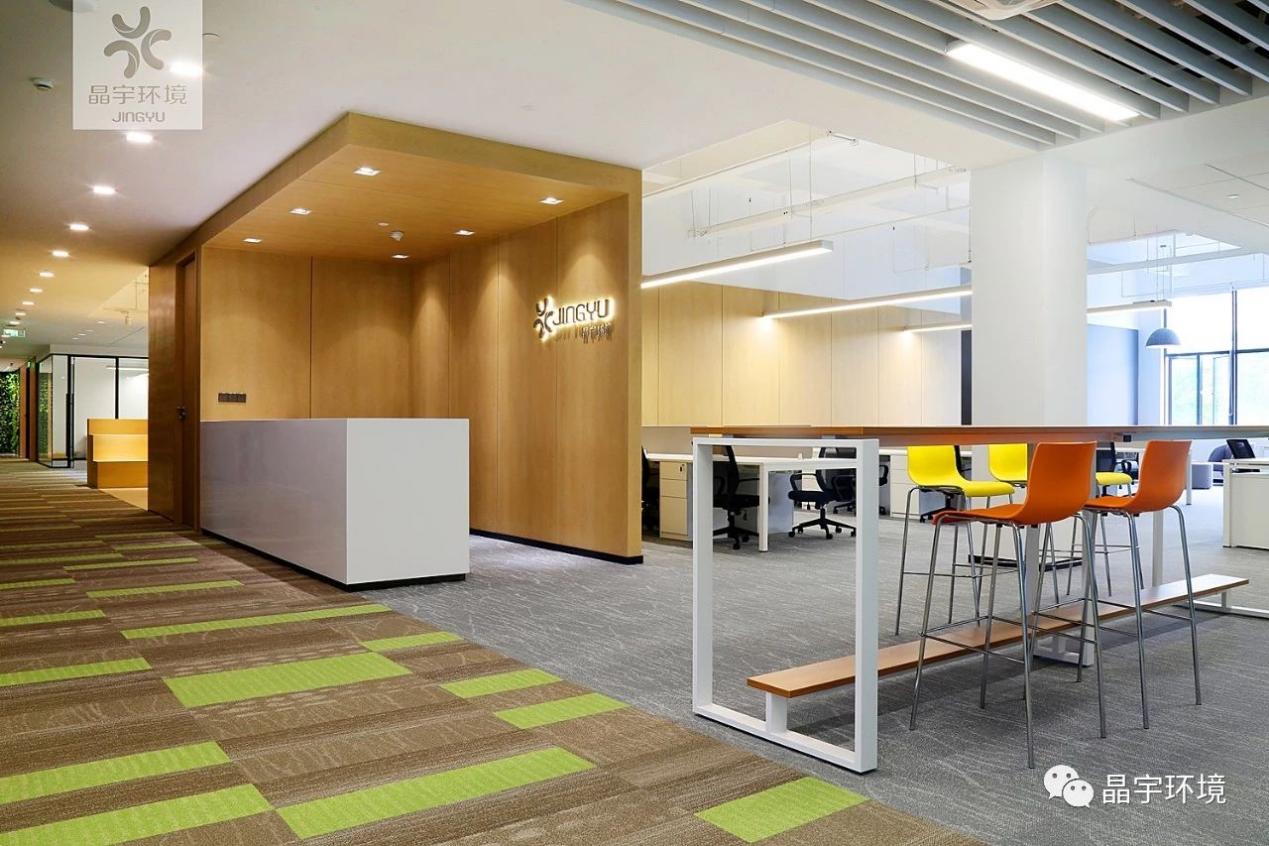 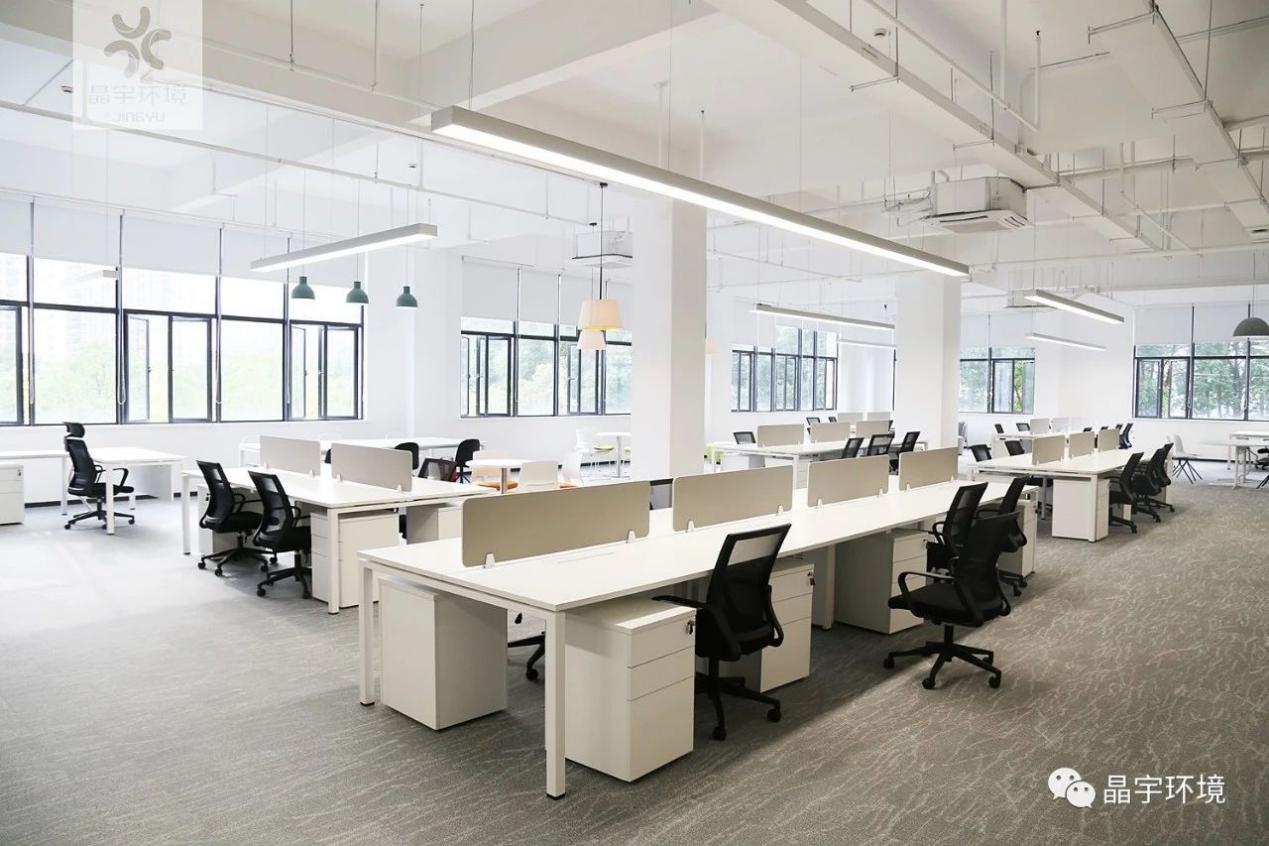 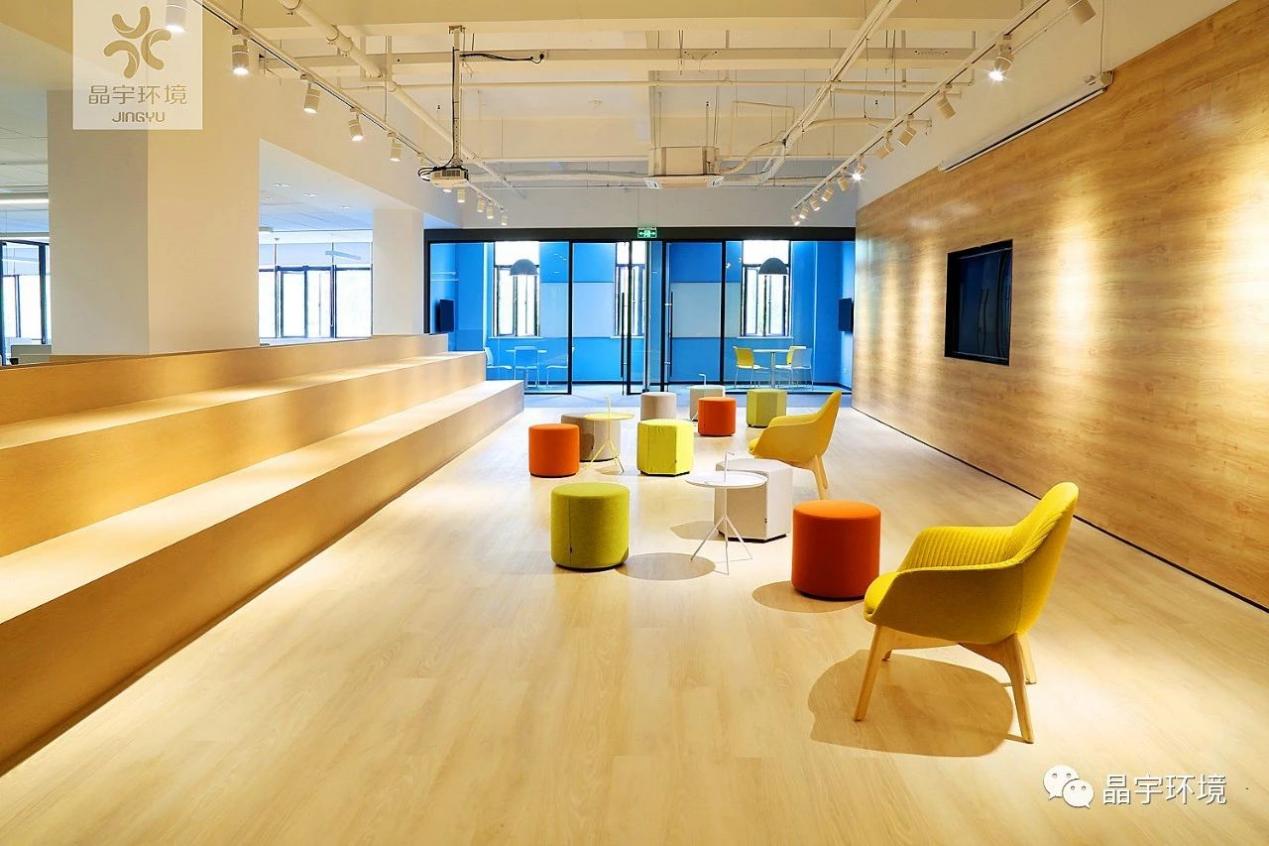 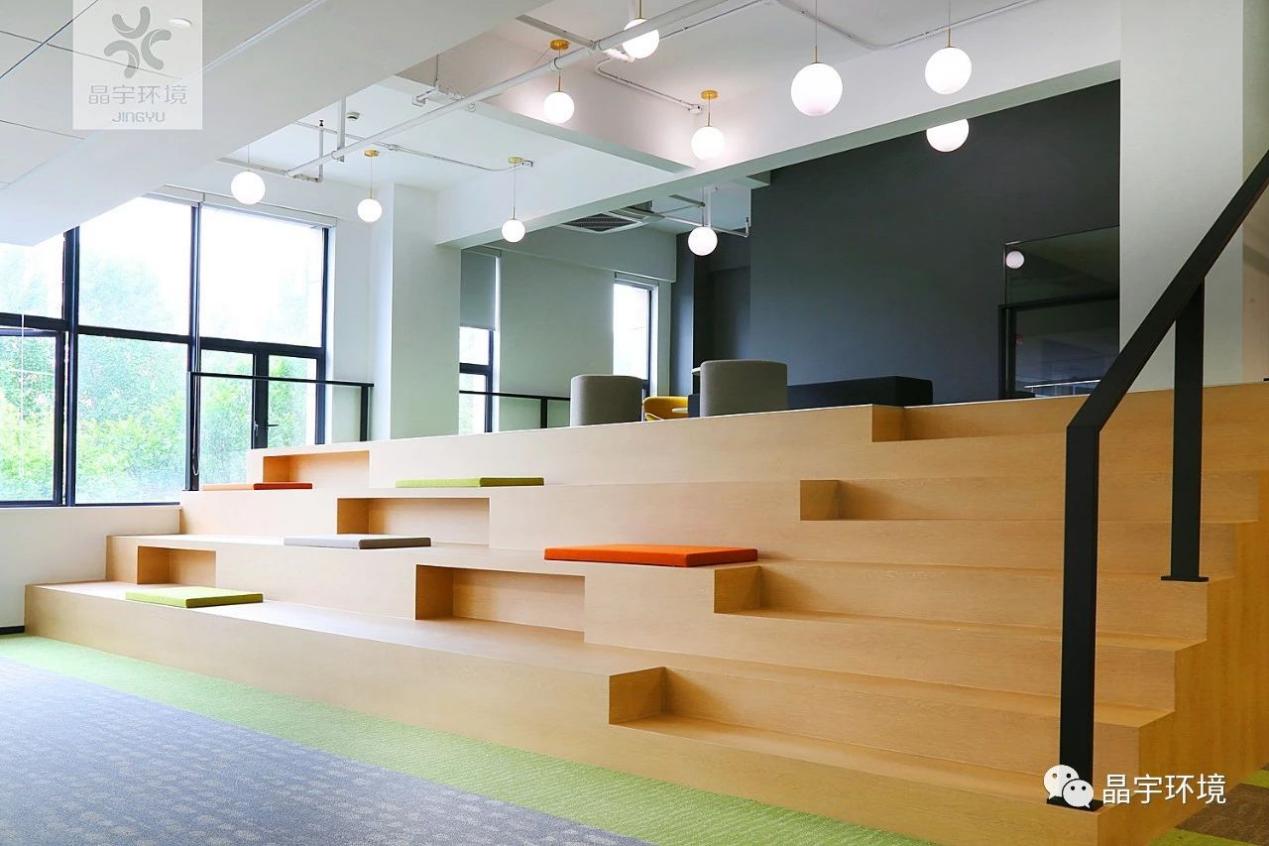 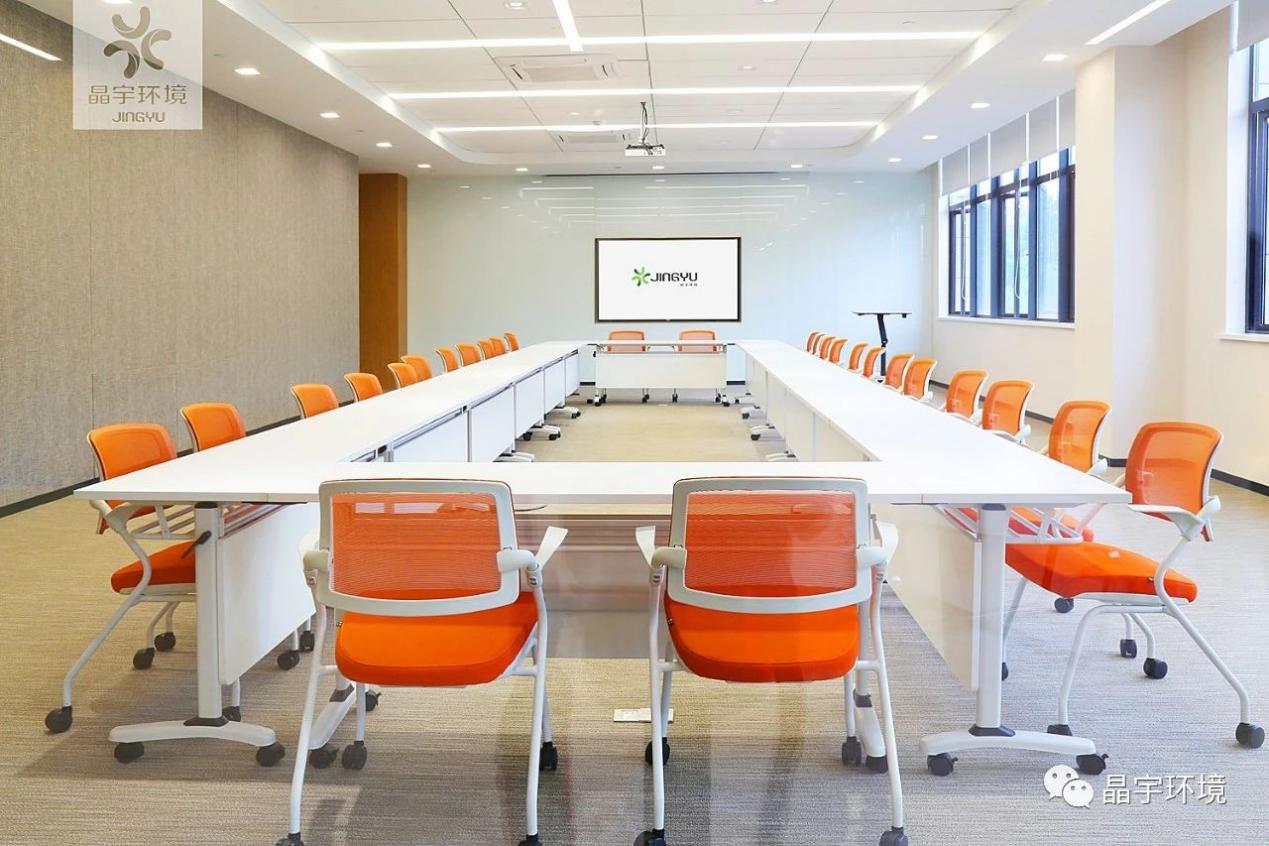 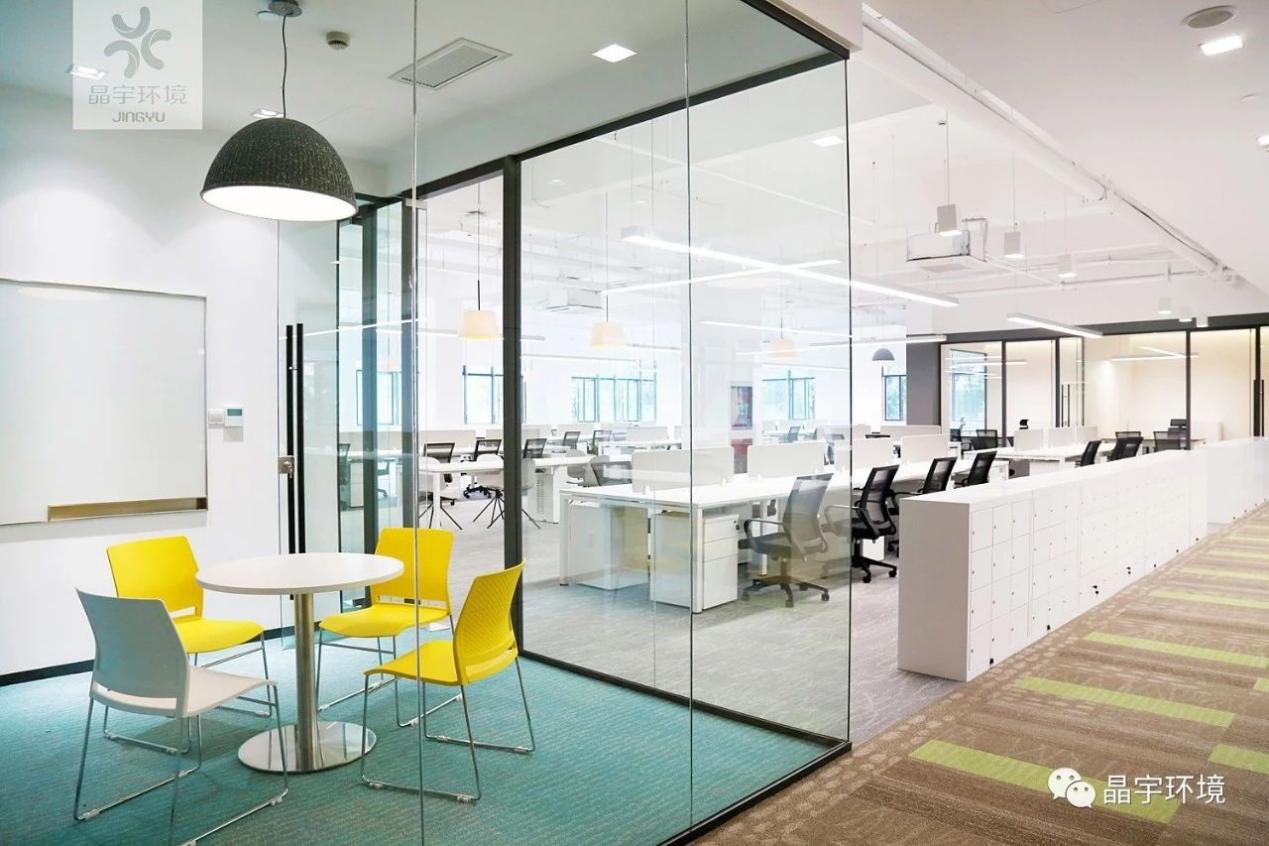 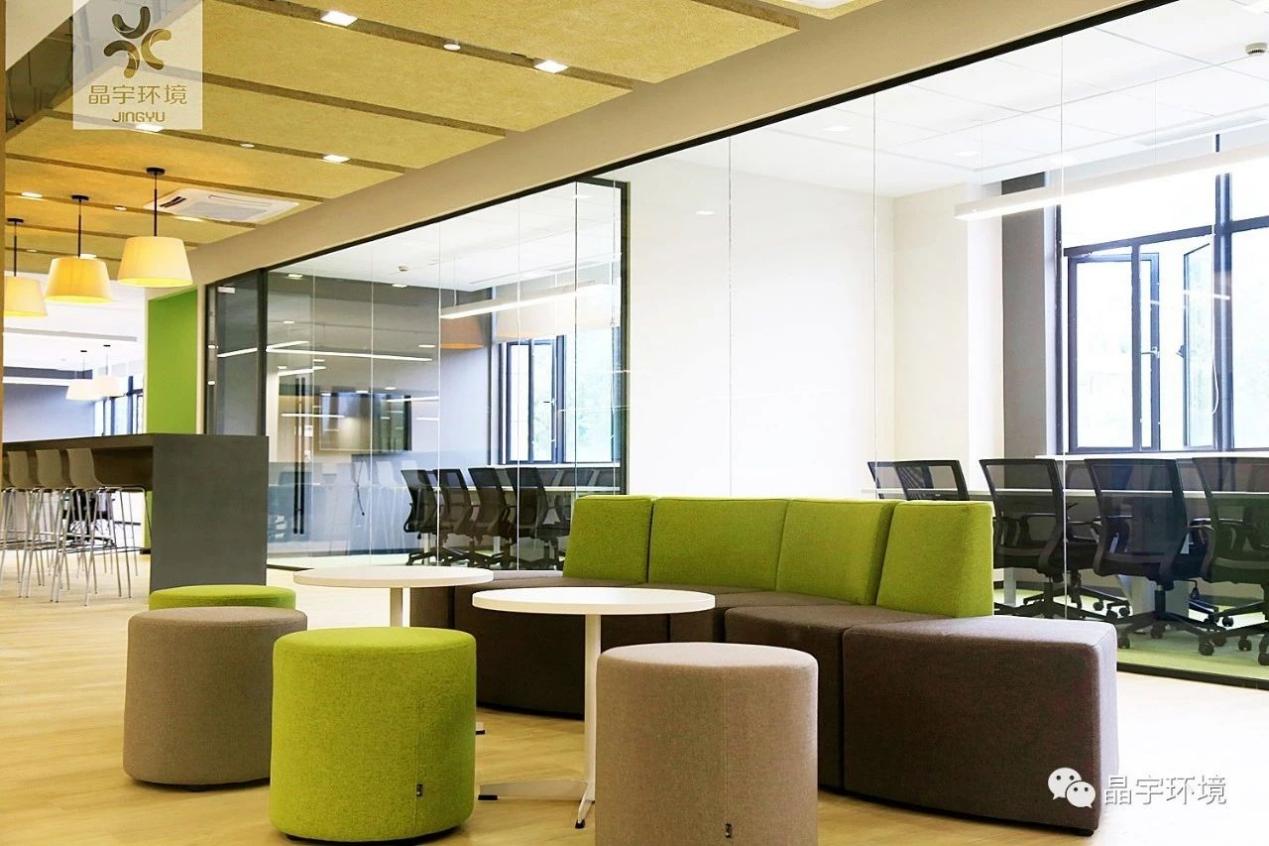 